РЕШЕНИЕ 09 июня 2016 года                                                                                   №10/288-6г.БарнаулОб утверждении плана работы избирательной комиссии муниципального образования города Барнаула на III квартал 2016 годаЗаслушав отчет избирательной комиссии муниципального образования города Барнаула по итогам работы за первое полугодие 2016 года, избирательная комиссия муниципального образования города БарнаулаРЕШИЛА:1. Утвердить план работы избирательной комиссии муниципального образования города Барнаула на III квартал 2016 года (приложение). 2. Секретарю избирательной комиссии муниципального образования города Барнаула Долгих К.А. разместить решение на официальном Интернет - сайте города Барнаула.3. Контроль за исполнением решения возложить на председателя избирательной комиссии муниципального образования города Барнаула Комарову Г.И.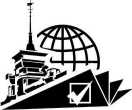 ИЗБИРАТЕЛЬНАЯ КОМИССИЯ МУНИЦИПАЛЬНОГО ОБРАЗОВАНИЯ города БАРНАУЛАПредседатель избирательной комиссииГ.И.Комарова Секретарь избирательной комиссииК.А. Долгих